Summer 2: The Middle Chapters Summer 2: The Middle Chapters Summer 2: The Middle Chapters Summer 2: The Middle Chapters Summer 2: The Middle Chapters Summer 2: The Middle Chapters The ArchitectThe ArchitectYears 5&6 – 2020-2021Years 5&6 – 2022-2023Years 5&6 – 2021-2022Years 5&6 – 2023-2024Year 7Year 8Introduction to the mentor. Cross curricular.Introduction to the mentor. Cross curricular.Introduction to the mentor. Cross curricular.Introduction to the mentor. Cross curricular.Introduction to the mentor. Cross curricular.Introduction to the mentor. Cross curricular.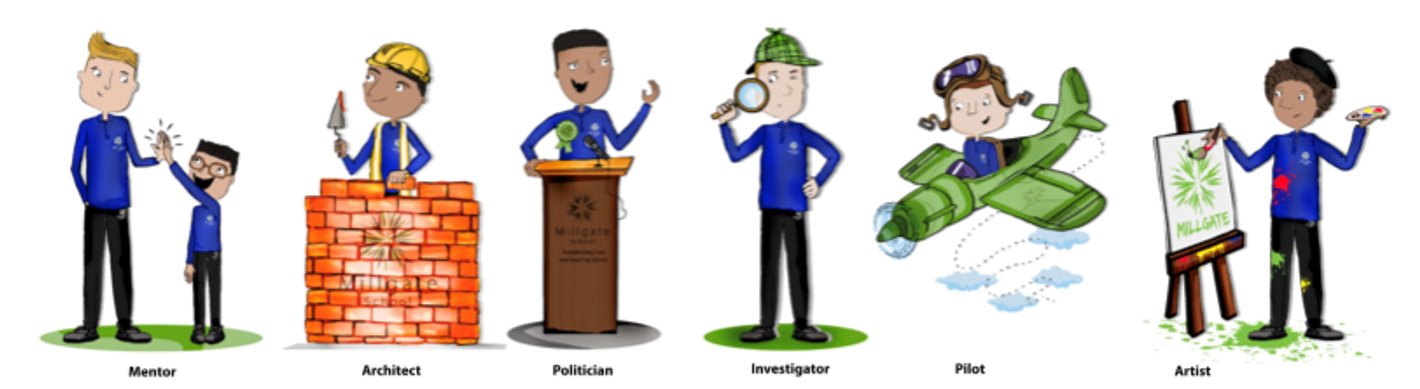 ENGLISH“The Tempest”Shakespeare’s play about magic, difference, family and enchantment.Haikus about nature, magic  and islands(5, 7, 5 syllables per line)“Macbeth”Shakespeare’s play about ambition, corruption, power, prophecies  and manipulation.“MacB”A short novel by Neil Arksey exploring the danger of prophecies and ambition in connection with a school football team. Limericks around football and power(5 lines)“Romeo & Juliet” Shakespeare’s romantic tragedy about two star-crossed lovers whohc commit suicide rather than be apart.Sonnets (Could compare Petrarchan and Shakespearean or others)(14 lines)“Noughts & Crosses”A dystopian novel or play by Malorie Blackman which explores the racial inequalities experienced by the Noughts at the hands of the Crosses.PILLARSPillar: Lead TudorsPillar: Lead Kings and Queens of EnglandKey eventsMonarchy timelinePillar: ChallengeDecadesThe 80’sThe 90’sThe 00’sMillenium BugPillar: ChallengeThe British EmpireCommonwealthTHE ARTS50 things project50 things projectDrama – recreate scenes from Macbeth.Learning and reciting lines by heart.Mixed MediaStudents learn a variety of art skills by combining and layering mixed media. Students respond to the artist J. Vincent Scarpace, to develop an understanding of fundamental colour theory.BurgermanStudents learn how to develop fundamental drawing skills into digital and textile products. Considering form and function they construct a pencil case in response to the artist Jon Burgerman.SCIENCESeasonal changes and plantsEarth’s Seasons, weather, day/night lengthSundialHow plants grow and factors affecting growthGeology and formation of rocksComparing soils and rocks Architecture made from stones and weatheringStone henge – construction Theme parks over the yearsSpeedGravityContact forcesMagnetismElectromagnetsBuilding bridgesMaterials and density of solidsTensile strength practicalSeparating MixturesExtracting rocksBuilding a human & building a plantCell structure3D cell modelsPEFundamental Movement PatternsLearners will look at how they move and develop links to how these movements link to different sports. This will also look at their spatial awareness.Sports DevelopmentLearners will look how skills are broken down and how they have a specific order to work from simple to complex levels.Sporting TheoryLearners will develop an understanding of formation, tactics, positions and strategiesCommonwealth GamesLearners will look at how sports have developed over time. They will explore the 10,000 hours training to become an elite athleteMATHSBeing a great maths architectBeing a great maths architectShowing how you have problem solved by explaining the different steps, order and sequences used to work out your answer.Being a great maths architectWe will be understanding the concepts of FractionsMeasures and timeFractions and their EquivalenceBeing a great maths architectWe will be converting and building with Fractions, Decimals and Percentages; solving problems with addition, subtraction, multiplication and division of fractions and learning about Angles